MATEMATIKAPozdravljeni učenci. Hvala za vsa povratna sporočila. SREDA6. 5. 2020 – PREVERJANJE ZNANJA Pripravite si zvezek  in pisalo. Učenci, danes boste rešili kviz. Potrudite se, ni težko. Niste omejeni s časom, zato delajte počasi in s premislekom. Pišite si, kjer je potrebno in ne samo na srečo klikati. Kviz bo odprt danes cel dan. V nadaljevanju so navodila za dostop do kviza. Počasi jih preberite. Zraven so tudi slike. Je čisto preprosto. Če ima kdo težave, naj mi piše.Navodila za dostop do kviza  Učenci, v nadaljevanju vam pošiljam navodila, kak boste prišli do mojega kviza, ki sem ga sestavila za vas. Rešite ga, ker bo mogoče del ocene.V brskalnik Mozilla Firefox vpišete       socrativeIzberete možnost    Student Login 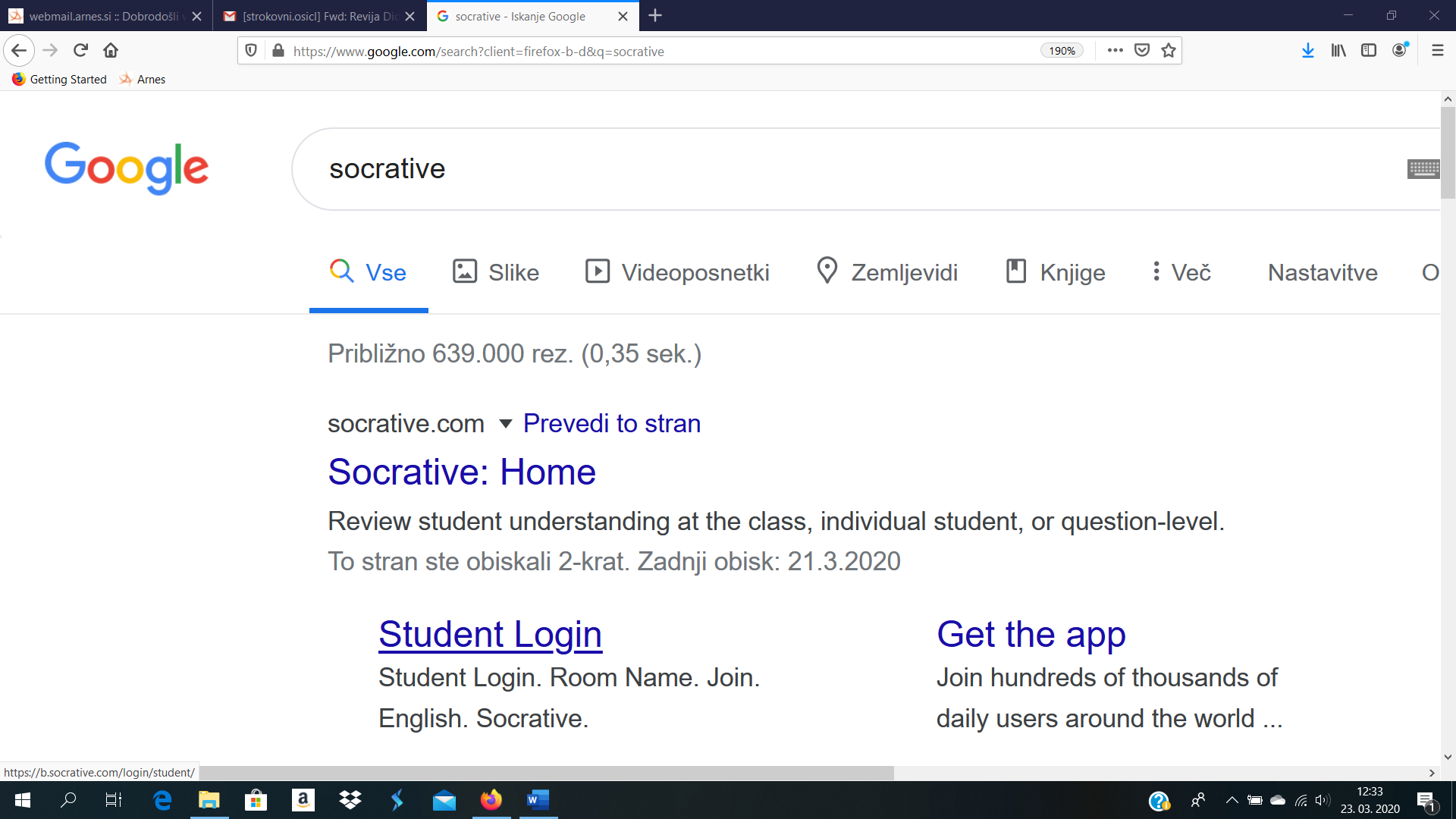 Prišli boste do spodnje strani. Treba je vpisati kodo oz. Room Name. Vi tukaj vpišete   DOVNIK ( z velikimi tiskanimi črkami) in kliknete JOIN. (To je koda do mojih vsebin).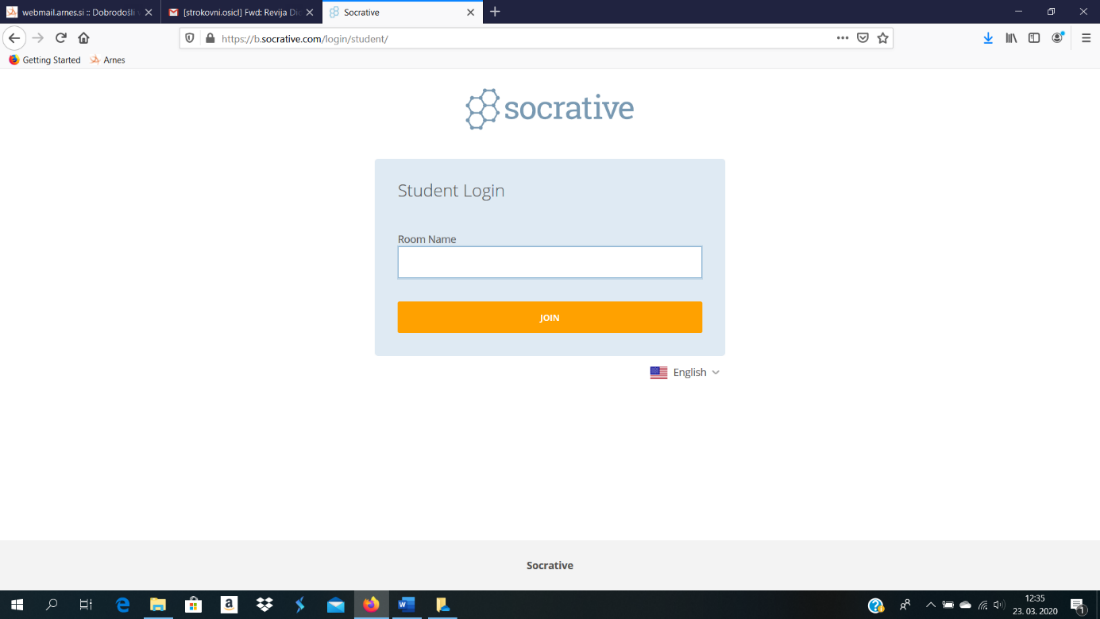 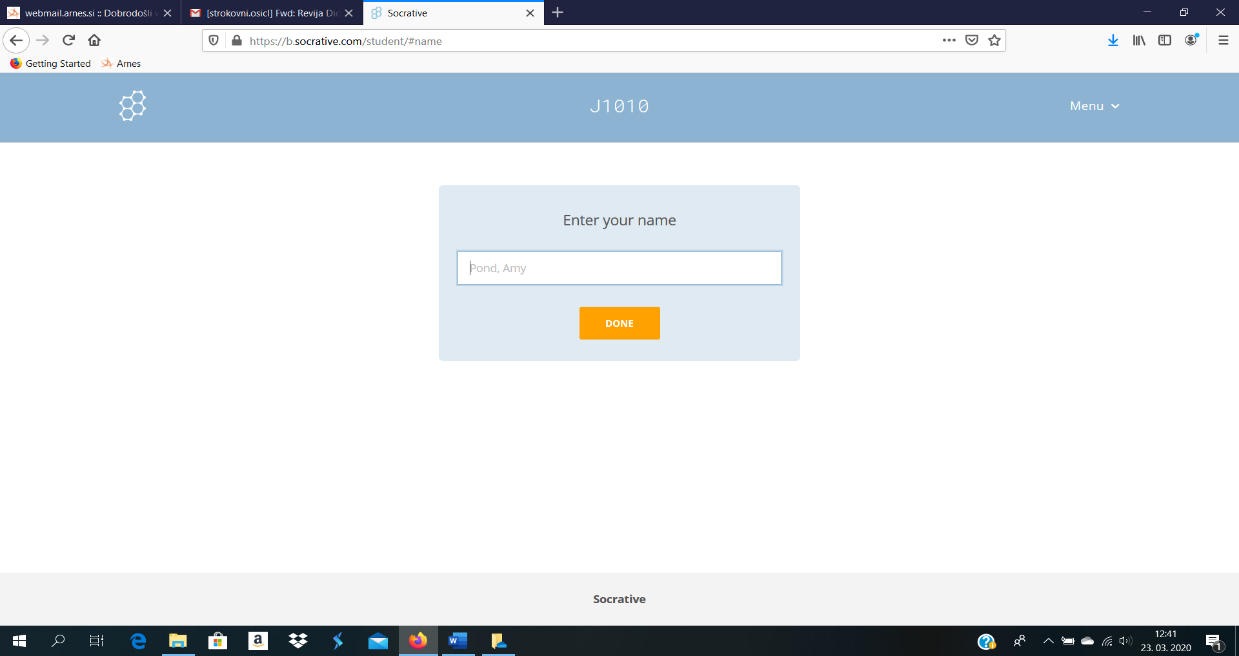 Pridete do naslednje strani, kjer vpišete vaše ime. Vpišite pravo ime in priimek.  Nato kliknete DONE. Začnite z reševanjem … Ko boste s kvizom zaključili, se vam bo začel vrteti en večkotnik – kot, da bi na nekaj čakali … stisnete križec v zgornjem desnem kotu – s tem kviz zaprete … in ste zaključili.HVALA VSEM!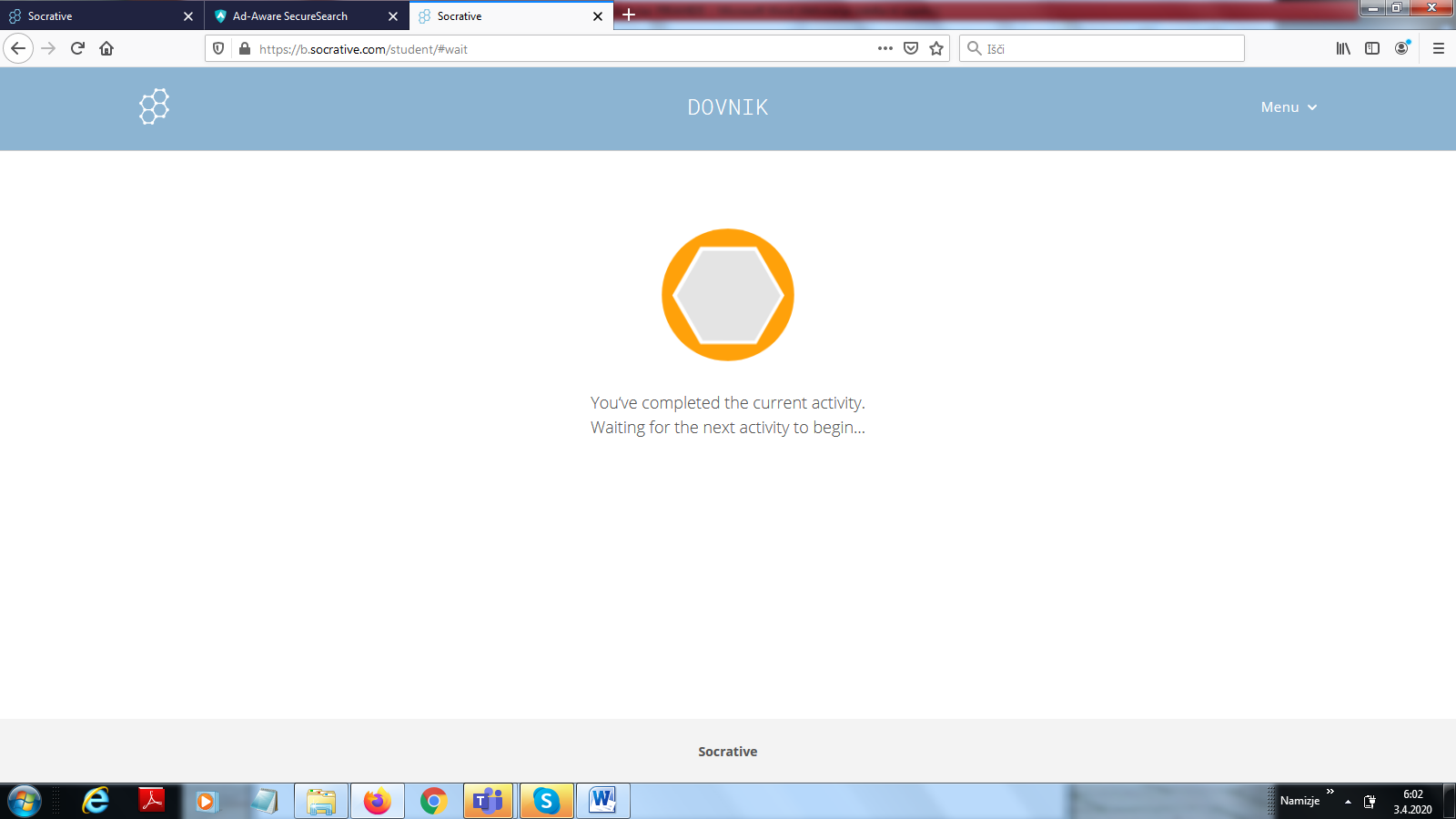  POMEMBNO OBVESTILO!V petek bomo imeli videokonferenco on 10.  uri. Povezavo pošljem v petek.Ostanite zdravi.jana.dovnik@gmail.com